РЕГЛАМЕНТ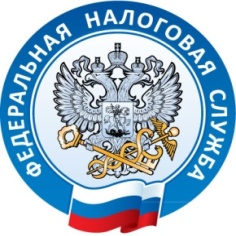 заседания Общественного советапри Управлении Федеральной налоговой службы по Ямало-Ненецкому автономному округуг. Салехард                                                                                   16 июня 2023 года                                                                                                  Начало заседания: 14-30Выступление докладчиков – от 5 до 10 минутВыступления в обсуждениях – до 10 минут14.30 -14.35Приветственное слово руководителя УФНС России по Ямало-Ненецкому автономному округу Калюжиной Яны Павловны14.35 -14.45Вступительное слово председателя Общественного совета при УФНС России по Ямало-Ненецкому автономному округу Кириллова Евгения Васильевича14.45-14.551. Задолженность по контрольной работе, причины образования, перспективы взыскания.Докладчик: начальник отдела урегулирования задолженности  Управления  Огнёва Анна АлексеевнаОбсуждение и голосование по вопросу, принятие решения.2. Особенности Декларационной кампании 2022 года и её итоги.Докладчик: и.о. начальника отдела налогообложения физических лиц и администрирования страховых взносов Управления  Родина Наталия НиколаевнаОбсуждение и голосование по вопросу, принятие решения3. Аспекты налогообложения организаций, предпринимателей, физических лиц в связи с оказанием  помощи мобилизованным лицам, призванным в соответствии с Указом Президента Российской Федерации от 21.09.2022 № 647.Докладчик: заместитель руководителя Управления Посунько Руслан Юрьевич Обсуждение и голосование по вопросу, принятие решения5. Информационная кампания о соблюдении законодательства о применении ККТ в сфере общепита.Докладчик: начальник отдела работы с налогоплательщиками Крикун Светлана Аксеновна14.55 -15.001. Задолженность по контрольной работе, причины образования, перспективы взыскания.Докладчик: начальник отдела урегулирования задолженности  Управления  Огнёва Анна АлексеевнаОбсуждение и голосование по вопросу, принятие решения.2. Особенности Декларационной кампании 2022 года и её итоги.Докладчик: и.о. начальника отдела налогообложения физических лиц и администрирования страховых взносов Управления  Родина Наталия НиколаевнаОбсуждение и голосование по вопросу, принятие решения3. Аспекты налогообложения организаций, предпринимателей, физических лиц в связи с оказанием  помощи мобилизованным лицам, призванным в соответствии с Указом Президента Российской Федерации от 21.09.2022 № 647.Докладчик: заместитель руководителя Управления Посунько Руслан Юрьевич Обсуждение и голосование по вопросу, принятие решения5. Информационная кампания о соблюдении законодательства о применении ККТ в сфере общепита.Докладчик: начальник отдела работы с налогоплательщиками Крикун Светлана Аксеновна15.00 -15.101. Задолженность по контрольной работе, причины образования, перспективы взыскания.Докладчик: начальник отдела урегулирования задолженности  Управления  Огнёва Анна АлексеевнаОбсуждение и голосование по вопросу, принятие решения.2. Особенности Декларационной кампании 2022 года и её итоги.Докладчик: и.о. начальника отдела налогообложения физических лиц и администрирования страховых взносов Управления  Родина Наталия НиколаевнаОбсуждение и голосование по вопросу, принятие решения3. Аспекты налогообложения организаций, предпринимателей, физических лиц в связи с оказанием  помощи мобилизованным лицам, призванным в соответствии с Указом Президента Российской Федерации от 21.09.2022 № 647.Докладчик: заместитель руководителя Управления Посунько Руслан Юрьевич Обсуждение и голосование по вопросу, принятие решения5. Информационная кампания о соблюдении законодательства о применении ККТ в сфере общепита.Докладчик: начальник отдела работы с налогоплательщиками Крикун Светлана Аксеновна15.10 - 15.151. Задолженность по контрольной работе, причины образования, перспективы взыскания.Докладчик: начальник отдела урегулирования задолженности  Управления  Огнёва Анна АлексеевнаОбсуждение и голосование по вопросу, принятие решения.2. Особенности Декларационной кампании 2022 года и её итоги.Докладчик: и.о. начальника отдела налогообложения физических лиц и администрирования страховых взносов Управления  Родина Наталия НиколаевнаОбсуждение и голосование по вопросу, принятие решения3. Аспекты налогообложения организаций, предпринимателей, физических лиц в связи с оказанием  помощи мобилизованным лицам, призванным в соответствии с Указом Президента Российской Федерации от 21.09.2022 № 647.Докладчик: заместитель руководителя Управления Посунько Руслан Юрьевич Обсуждение и голосование по вопросу, принятие решения5. Информационная кампания о соблюдении законодательства о применении ККТ в сфере общепита.Докладчик: начальник отдела работы с налогоплательщиками Крикун Светлана Аксеновна15.15 - 15.251. Задолженность по контрольной работе, причины образования, перспективы взыскания.Докладчик: начальник отдела урегулирования задолженности  Управления  Огнёва Анна АлексеевнаОбсуждение и голосование по вопросу, принятие решения.2. Особенности Декларационной кампании 2022 года и её итоги.Докладчик: и.о. начальника отдела налогообложения физических лиц и администрирования страховых взносов Управления  Родина Наталия НиколаевнаОбсуждение и голосование по вопросу, принятие решения3. Аспекты налогообложения организаций, предпринимателей, физических лиц в связи с оказанием  помощи мобилизованным лицам, призванным в соответствии с Указом Президента Российской Федерации от 21.09.2022 № 647.Докладчик: заместитель руководителя Управления Посунько Руслан Юрьевич Обсуждение и голосование по вопросу, принятие решения5. Информационная кампания о соблюдении законодательства о применении ККТ в сфере общепита.Докладчик: начальник отдела работы с налогоплательщиками Крикун Светлана Аксеновна15.25 - 15:301. Задолженность по контрольной работе, причины образования, перспективы взыскания.Докладчик: начальник отдела урегулирования задолженности  Управления  Огнёва Анна АлексеевнаОбсуждение и голосование по вопросу, принятие решения.2. Особенности Декларационной кампании 2022 года и её итоги.Докладчик: и.о. начальника отдела налогообложения физических лиц и администрирования страховых взносов Управления  Родина Наталия НиколаевнаОбсуждение и голосование по вопросу, принятие решения3. Аспекты налогообложения организаций, предпринимателей, физических лиц в связи с оказанием  помощи мобилизованным лицам, призванным в соответствии с Указом Президента Российской Федерации от 21.09.2022 № 647.Докладчик: заместитель руководителя Управления Посунько Руслан Юрьевич Обсуждение и голосование по вопросу, принятие решения5. Информационная кампания о соблюдении законодательства о применении ККТ в сфере общепита.Докладчик: начальник отдела работы с налогоплательщиками Крикун Светлана Аксеновна15.30 - 15.401. Задолженность по контрольной работе, причины образования, перспективы взыскания.Докладчик: начальник отдела урегулирования задолженности  Управления  Огнёва Анна АлексеевнаОбсуждение и голосование по вопросу, принятие решения.2. Особенности Декларационной кампании 2022 года и её итоги.Докладчик: и.о. начальника отдела налогообложения физических лиц и администрирования страховых взносов Управления  Родина Наталия НиколаевнаОбсуждение и голосование по вопросу, принятие решения3. Аспекты налогообложения организаций, предпринимателей, физических лиц в связи с оказанием  помощи мобилизованным лицам, призванным в соответствии с Указом Президента Российской Федерации от 21.09.2022 № 647.Докладчик: заместитель руководителя Управления Посунько Руслан Юрьевич Обсуждение и голосование по вопросу, принятие решения5. Информационная кампания о соблюдении законодательства о применении ККТ в сфере общепита.Докладчик: начальник отдела работы с налогоплательщиками Крикун Светлана Аксеновна15.40 - 15.45Обсуждение и голосование по вопросу, принятие решения15.45 - 15.506. Организационные вопросы.Докладчик: начальник отдела работы с налогоплательщиками Крикун Светлана АксеновнаОбсуждение по вопросу, принятие решения15:50-15:55Подведение итогов заседанияСообщение Кириллова Евгения Васильевича15:55-16:00Заключительное слово Калюжиной Яны Павловны 